Product/Service CardsPrint these cards out and give a complete set to each student participating in the experiment. Print on thick paper or card stock if available.This project/resource was funded by the Alberta Open Educational Resources (ABOER) Initiative, which is made possible through an investment from the Alberta Government.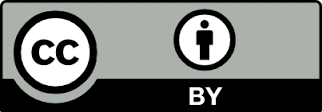 BreadMilkCarpentryPlumbingFishVegetablesMassageBookEntertainmentMeatPoultryGas